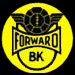 Sponsornivåer BK Forward U19 2019Diamant		25 000 krDu kommer få din logga upptryckt på spelarna och ledarnas väskor, piketröjor samt lagets uppvärmningströjor. Företaget eller personen kommer synas på hemsidan samt omnämnas som sponsor vid tre matcher under året.Guld    		15 000 kr		Du kommer få din logga upptryckt på spelarnas och ledarnas väskor samt våra Piketröjor. Företaget kommer synas på hemsidan samt omnämnas som sponsor vid minst två matcher under året.Silver		7 500 kr	Du kommer få din logga upptryckt på spelarna och ledarnas Piketröjor samt lagets uppvärmningströjor. Företaget eller personen kommer synas på hemsidan samt omnämnas som sponsor minst en match under året.Brons		5 000 kr	Du kommer få din logga upptryckt på spelarna och ledarnas Piketröjor eller lagets uppvärmningströjor. Företaget kommer synas på hemsida. Samt omnämnas som sponsor vid en match under året.Matchvärd		2 500 krSom matchvärd så kommer ditt företag att omnämnas på hemsidan vid det specifika matchtillfället. En presentation av företaget kan göras på hemsidan som ligger som en nyhet under hela veckan som matchen spelas. Pengarna kommer gå till matchbollar, uppvärmningströjor etc..Lagsponsor		500-1 500 kr	Företag eller privat person omnämns på hemsidan. Pengarna kommer gå till aktiviteter, transporter och mat på borta matcher.Om ni är intresserade av att sponsra BK Forwards U19 lag så kontakta:Anders Johansson 	070-5742001Kenneth Blomberg	070-3887915